اللجنــة التنفيـذيــــة للصنــدوق المــتعــدد الأطـــرافلتنفيـــذ بروتوكـول مونتريــال الاجتمــــــاع السادس والثمانونمونتريال،  من 2 إلى 6 نوفمبر/تشرين الثاني 2020مؤجل: من 8 إلى 12  مارس/ آذار 2021مقترح مشروع: بوركينا فاسوتتألف هذه الوثيقة من تعليقات الأمانة وتوصيتها بشأن مقترح المشروع التالي:الإزالةخطة إدارة إزالة المواد الهيدروكلوروفلوروكربونية		برنامج الأمم المتحدة للبيئة (المرحلة الأولى، الشريحة الرابعة) 			ومنظمة الأمم المتحدة للتنمية الصناعية ورقة تقييم المشروع – مشاريع متعددة السنواتبوركينا فاسو* كان من المفترض تقديم الشريحة الثالثة في عام 2016.وصف المشروع1.	بالنيابة عن بوركينا فاصو، يقدم برنامج الأمم المتحدة للبيئة، بوصفه الوكالة المنفذة الرئيسية، طلبا لتمويل الشريحة الرابعة والأخيرة من المرحلة الأولى من خطة إدارة إزالة المواد الهيدروكلوروفلوروكربونية وقيمتها 63,000 دولار أمريكي زائد 8,190 دولارا أمريكيا لتكاليف الدعم لبرنامج الأمم المتحدة للبيئة فقط . ويشتمل الطلب على تقرير مرحلي عن تنفيذ الشريحة الثالثة وتقرير التحقق من استهلاك المواد الهيدروكلوروفلوروكربونية للفترة 2017 – 2019 وخطة تنفيذ الشريحة في خلال الفترة 2020 – 2021. الإفادة عن استهلاك المواد الهيدروكلوروفلوروكربونيةأفادت بوركينا فاصو عن استهلاك 8.14 طن من قدرات استنفاد الأوزون من المواد الهيدروكلوروفلوروكربونية في عام 2019 أي بما يقلّ بنسبة 72 في المائة عن خطّ أساس استهلاك المواد الهيدروكلوروفلوروكربونية المحدد للامتثال و55 في المائة عن نقطة البداية للتخفيضات المجمعة لاستهلاك المواد الهيدروكلوروفلوروكربونية وقدره 18.00 طن من قدرات استنفاد الأوزون. ويرد استهلاك المواد الهيدروكلوروفلوروكربونية في خلال الفترة 2015 – 2019 في الجدول 1. الجدول 1. استهلاك المواد الهيدروكلوروفلوروكربونية في بوركينا فاصو (بيانات الفترة 2015 – 2019 المقدّمة عملا بالمادة 7)تعزى الزيادة في استهلاك المواد الهيدروكلوروفلوروكربونية في عام 2016 للانتعاش الاقتصادي وارتفاع طلب المستوردين. ومنذ هذا التاريخ، تراجع استهلاك الهيدروكلوروفلوروكربون-22 بانتظام بعد أن اعتمدت بوركينا فاصو نظاما فاعلا للحصص والتراخيص لاستيراد المواد الهيدروكلوروفلوروكربونية وتصديرها ونفّذت الأنشطة الملحوظة في خطة إدارة إزالة المواد الهيدروكلوروفلوروكربونية، بما فيها بناء قدرات ضباط الجمارك وفنيي قطاع خدمة التبريد، وبعد أن دخلت الأسواق معدّات تقوم على غازات تبريد من غير المواد الهيدروكلوروفلوروكربونية مثل R-410A وR-407C وR-404A والهيدروفلوروكربون-134أ.التقرير عن تنفيذ البرنامج القطريبلّغت بوركينا فاصو عن بيانات الاستهلاك القطاعي للمواد الهيدروكلوروفلوروكربونية في التقرير عن تنفيذ البرنامج القطري في عام 2019 وهي متماشية مع البيانات المبلغ عنها عملا بالمادة 7 من بروتوكول مونتريال.تقرير التحققأكّد تقرير التحقق أنّ بوركينا فاصو تطبّق نظاما فاعلا للحصص والتراخيص لاستيراد المواد الهيدروكلوروفلوروكربونية وتصديرها وأنّ إجمالي الاستهلاك المبلغ عنه للفترة 2017 – 2019 عملا بأحكام المادة 7 من بروتوكول مونتريال صحيح (على النحو المبيّن في الجدول 1). وخلص التحقق إلى أنّ نظام الرصد المعتمد لدعم تطبيق نظام التراخيص عملي إذ يتيح مراقبة فعالة لاستخدام الحصص الموزعة. ومن جملة التوصيات التي تضمنها تقرير التحقق، مواصلة تدريب ضباط الجمارك على تنفيذ الأنظمة الوطنية ودون الإقليمية لاستيراد المواد المستنفدة للأوزون وتوزيعها بما فيها المواد الهيدروفلوروكربونية وتزويدهم بالمزيد من أجهزة التعرف على غازات التبريد وتدريبهم على استعمالها على النحو الصحيح لدعم رصد الاستيراد في بعض موانئ الدخول؛ ووضع حوافز مالية لتشجيع استيراد غازات التبريد ذات إمكانية الاحترار العالمي المنخفضة وتوريدها. وقد أشار برنامج الأمم المتحدة للبيئة إلى أنّ هذه التوصيات ستؤخذ في عين الاعتبار في أثناء تنفيذ الشريحة الأخيرة من خطة إدارة إزالة المواد الهيدروكلوروفلوروكربونية.التقرير المرحلي عن تنفيذ الشريحة الثالثة من خطة إدارة إزالة المواد الهيدروكلوروفلوروكربونيةالإطار القانونيتواصل بوركينا فاصو توحيد سياساتها الخاصة بالمواد المستنفدة للأوزون مع النظام دون الإقليمي ذات الصلة والواجب التطبيق في الدول الأعضاء الثمانية في الاتحاد الاقتصادي والنقدي لغرب أفريقيا. وبعد أن صدّقت بوركينا فاصو على تعديل كيغالي، أصدرت مرسوما يضبط استيراد المواد الهيدروفلوروكربونية وتصديرها أصبح ساريا في 1 يناير/كانون الثاني 2019. وما زالت وحدة الأوزون الوطنية هي المسؤولة عن منح الموافقة المطلوبة (التأشيرة) لاستيراد المواد الخاضعة للرقابة والمواد الهيدروكلوروفلوروكربونية وأجهزة التبريد وتكييف الهواء القائمة على المواد الهيدروكلوروفلوروكربونية الهيدروفلوروكربونية. وقد تمّ تدريب 113 ضابطا جمركيا على راقبة المواد المستنفدة للأوزون والمعدات القائمة عليها وكشفها في إطار تنفيذ الشريحة الثالثة؛ وقد اشتمل التدريب على كشف التزوير وشبكات التهريب للمواد المستنفدة للأوزون، وفقا لتوصية وردت في تقرير التحقق السابق. قطاع خدمة التبريدتمّ تنظيم أربع ورش عمل لتدريب 116 من فنيي قطاع التبريد وتكييف الهواء على ممارسات الخدمة الجيدة والمناولة المأمونة لغازات التبريد القابلة للاشتعال. وتمّ تزويد معاهد التدريب المهني ومركز الاسترداد وإعادة التدوير وبعض مشاغل الخدمة الكبرى بالمعدات والأدوات واللوازم (أي وحدتا تكييف هواء تعملان على غاز R-290 للتدليل وستة أجهزة تعرف على غازات التبريد و15 جهاز إلكتروني للكشف على تسرب الغاز وأسطوانات لاسترداد غازات التبريد ومضختا تفريغ ذو مرحلتين وأدوات ومعدات السلامة). وتوجب إرجاء تدريب تدليلي على أجهزة تكييف الهواء العاملة بغازR-290 لفنيي قطاع التبريد وتكييف الهواء بسبب المصاعب التي ولدتها جائحة كورونا. تنفيذ المشروع ورصدهصرف مبلغ 22,000 دولار أمريكي لاستخدام استشاريين (الأول خبير في التبريد والآخر في الجمارك) لمساعدة وحدة الأوزون الوطنية على رصد تنفيذ أنشطة خطة إدارة إزالة المواد المستنفدة للأوزون بما فيها جمع البيانات. مستوى صرف الأموالبتاريخ يوليو/تموز 2020، ومن أصل 567,000 دولار أمريكي أقر لتاريخه، صرف 555,572 دولارا أمريكيا (أي 327,000 دولار أمريكي على برنامج الأمم المتحدة للبيئة و228,572 دولارا أمريكيا على منظمة الأمم المتحدة للتنمية الصناعية) على النحو الوارد في الجدول 2. أمّا الرصيد، أي 11,428 دولارا أمريكيا، فيصرف في خلال عام 2020.الجدول 2. التقرير المالي عن المرحلة الأولى من خطة إدارة إزالة المواد الهيدروكلوروفلوروكربونية في بوركينا فاصو (دولار أمريكي)خطة تنفيذ الشريحة الرابعة والأخيرة من خطة إدارة إزالة المواد الهيدروكلوروفلوروكربونيةستنفّذ الأنشطة التالية في الفترة الواقعة بين ديسمبر/كانون الأول 2020 وديسمبر/كانون الأول 2021:تنظيم ثلاث ورش عمل يشارك فيها 75 من عناصر الجمارك والشرطة من أجل التدريب على رقابة المواد الهيدروكلوروفلوروكربونية والمعدات القائمة عليها والتعرف عليها وضبط الاتجار غير المشروع بالمواد المستنفدة للأوزون؛ وتحيين المواد التدريبية حتى تشمل الأنظمة الجديدة المعتمدة في عام 2018 والمعنية بالمنتجات الخاصة التي تستدعي ترخيص استيراد بما فيها المواد الهيدروفلوروكربونية (برنامج الأمم المتحدة للبيئة) (25,000 دولار أمريكي)؛ وتنظيم ثلاث ورش عمل لتدريب 90 فنيا من قطاع التبريد وتكييف الهواء على الممارسات الطيبة وتقنيات الاسترداد وإعادة التدوير والمناولة المأمونة لغازات التبريد القابلة للاشتعال؛ وتحيين المواد التدريبية حتى تشمل المعلومات عن غازات التبريد الجديدة واستخدامها ومناولتها (برنامج الأمم المتحدة للبيئة) (25,000 دولار أمريكي)؛ومواصلة بناء قدرات معاهد التدريب المهني عن طريق القيام بالتدريب التدليلي على خدمة أجهزة تكييف الهواء العاملة على غاز R-290 لفنيي قطاع التبريد وتكييف الهواء؛ وقد تمّ توفير المعدات في إطار تنفيذ المرحلة السابقة إلّا أنّه تمّ إرجاء دورات التدريب (منظمة الأمم المتحدة للتنمية الصناعية) (التمويل من الشريحة السابقة)؛وتنفيذ المشروع ورصده (برنامج الأمم المتحدة للبيئة) (13,000 دولار أمريكي): لاستخدام أربعة استشاريين (اثنان من ذوي الخبرة في قطاع التبريد واثنان من خبراء الجمارك) (8,000 دولار أمريكي) ولتغطية تكاليف سفر الموظفين (5,000 دولار أمريكي) لمساعدة وحدة الأوزون الوطنية على رصد تنفيذ الأنشطة وجمع بيانات دقيقة.تعليقات الأمانة وتوصيتهاالتعليقاتالتقرير المرحلي عن تنفيذ الشريحة الثالثة من خطة إدارة إزالة المواد الهيدروكلوروفلوروكربونيةالإطار القانونيأصدرت بوركينا فاصو حصص استيراد 11.70 طن من قدرات استنفاد الأوزون من المواد الهيدروكلوروفلوروكربونية لعام 2020، أي بقيمة تقلّ عن أهداف الرقابة التي حددها بروتوكول مونتريال وعن الحد الأقصى للاستهلاك المسموح به بموجب الاتفاق الذي أبرمته مع اللجنة التنفيذية. قطاع خدمة التبريدبعد الاستفسار عن وضع أنشطة المساعدة التقنية المفترض لمنظمة الأمم المتحدة للتنمية الصناعية أن تقدمها في قطاع خدمة التبريد ومنها بناء قدرات معاهد التدريب وبعض مشاغل التصليح الكبرى، شرح أنّه تمّ تحديد ثلاث جهات منتفعة من المعدات ألا وهي مدرستان مهنيتان ومركز للتدريب وهم شركاء في تدريب الفنيين وسيعملون أيضا كمراكز استرداد وإعادة تدوير. إنّ الاسترداد وإعادة التدوير هما حاليا جزء من أنشطة الخدمة في مشاغل الخدمة مع الرغم من غياب أي إطار تنظيمي لهما. إلا أنّه من المفترض تناول الإطار التنظيمي لجعل الاسترداد وإعادة التدوير إلزاميين في المرحلة الثانية من خطة إدارة إزالة المواد الهيدروكلوروفلوروكربونية.تأثير جائحة كورونا على تنفيذ خطة إدارة إزالة المواد الهيدروكلوروفلوروكربونيةفي مواجهة بوركينا فاصو للجائحة، قامت بتنفيذ خطة شاملة تضمنت في جملة أمور أخرى ضبط رحلات السفر والتباعد الاجتماعي وإقفال المؤسسات التعليمية مما أخّر عمل وحدة الأوزون الوطنية. وكفالة لاستمرارية تنفيذ خطة إدارة إزالة المواد الهيدروكلوروفلوروكربونية، بقيت وحدة الأوزون الوطنية على اتصال مع أصحاب الشأن من خلال ترتيبات العمل عن بعد وتنظيم الاجتماعات الافتراضية. وبعد رفع بعض القيود بصورة مؤقتة منذ يوليو/تموز 2020، استؤنفت أنشطة التدريب عملا بتوصيات الدولة. ومع أن رحلات السفر ما زالت محدودة إلا أنّ بوركينا فاصو أكّدت أنها ستنجز كل الأنشطة المتبقية بحلول تاريخ الإنجاز الموارد في نص الاتفاق.إنجاز المرحلة الأولىأكّد برنامج الأمم المتحدة للبيئة أنّ المرحلة الأولى من خطة إدارة إزالة المواد الهيدروكلوروفلوروكربونية في بوركينا فاصو ستنجز بحلول 31 ديسمبر/كانون الثاني 2021 على النحو الوارد في الفقرة 14 من الاتفاق. تنفيذ السياسة الجنسانيةتماشيا مع المقرر 84/92(د)، التزمت بوركينا فاصو بالعمل مع أصحاب الشأن على تشجيع مشاركة المرأة في جميع أنشطة خطة إدارة إزالة المواد الهيدروكلوروفلوروكربونية. وفي إطار تنفيذ الشريحة الرابعة، سيتمّ تجميع البيانات المصنفة حسب نوع الجنس في أغراض التبليغ، لا سيما في ما يتعلق بتدريب فنيي قطاع التبريد وتكييف الهواء وضباط الجمارك. كما أنّ وحدة الأوزون الوطنية ستعمل مع جمعية فنيي قطاع التبريد لكفالة تكافؤ فرص الفنيين والفنيات في بناء مستقبل مهني في القطاع. استدامة الإزالة التدريجية للمواد الهيدروكلوروفلوروكربونيةمن أجل كفالة استدامة إزالة المواد الهيدروكلوروفلوروكربونية، أنشأت بوركينا فاصو سبع مؤسسات تدريب مهني ومركز امتياز لتوفير التدريب المنتظم والدعم التقني للفنيين. كما أدرجت إشكالية الأوزون في مناهج تدريب فنيي الخدمة وضباط الجمارك. وتشجع بوركينا فاصو المستخدمين النهائيين في قطاع التخزين البارد على اعتماد البدائل ذات إمكانية الاحترار العالمي المنخفضة دعما لإزالة المواد الهيدروكلوروفلوروكربونية التدريجية. وقد بدأت الاستشارات لوضع إطار برنامج ترخيص رسمي لفنيي قطاع التبريد وتكييف الهواء الذي يتوقع إنجازه في المرحلة الثانية من خطة إدارة إزالة المواد الهيدروكلوروفلوروكربونية من أجل دعم إدارة غازات التبريد والانتقال إلى غازات التبريد والتكنولوجيا غير القائمة على المواد الهيدروكلوروفلوروكربونية والهيدروفلوروكربونية.الخلاصةلبوركينا فاصو نظام فاعل للتراخيص والحصص لضبط استيراد المواد الهيدروكلوروفلوروكربونية وتصديرها. وإنّ الاستهلاك الوطني للمواد الهيدروكلوروفلوروكربونية يتماشى مع أهداف الرقابة الملحوظة في الاتفاق المبرم مع اللجنة التنفيذية وهو دون حدود الاستهلاك الواردة في بروتوكول مونتريال. وقد تمّ تنفيذ التوصيات الواردة في تقرير التحقق السابق. وقد بلغت أنشطة الشريحة السابقة مرحلة متقدمة من التنفيذ باستثناء نشاط التدريب التدليلي الذي تأخر بسبب القيود الناتجة عن جائحة كورونا؛ أمّا معدل صرف الأموال فقد بلغ 98 في المائة. ومن شأن الأنشطة المخطط لها في الشريحة الرابعة والأخيرة أن تعزز قطاع خدمة التبريد وأن تكفل استدامة أنشطة الإزالة وأن تمكّن بوركينا فاصو من الوفاء بالتزامات الامتثال بموجب بروتوكول مونتريال.التوصيةتوصي أمانة الصندوق اللجنة التنفيذية بالأخذ علما بالتقرير المرحلي عن تنفيذ الشريحة الثالثة من المرحلة الأولى من خطة إدارة إزالة المواد الهيدروكلوروفلوروكربونية في بوركينا فاصو. كما أنّها توصي بالموافقة الشاملة على الشريحة الرابعة والأخيرة من المرحلة الأولى من خطة إدارة إزالة المواد الهيدروكلوروفلوروكربونية في بوركينا فاصو وخطة التنفيذ المتصلة بها للفترة 2020 – 2021 وفقا للميزانية المبينة أدناه:EP EP الأمم المتحدةالأمم المتحدةDistr.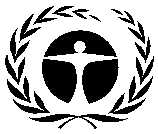 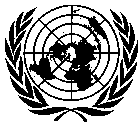 GENERALUNEP/OzL.Pro/ExCom/86/4319 October 2020ARABICORIGINAL: ENGLISHبرنامجالأمم المتحدةللبيئةلبرنامجالأمم المتحدةللبيئةل(1) عنوان المشروعالوكالةالاجتماع الذي أقرّ المشروعتدبير الرقابةخطة إدارة إزالة المواد الهيدروكلوروفلوروكربونية (المرحلة الأولى)برنامج الأمم المتحدة للبيئة (رئيسية)؛ منظمة الأمم المتحدة للتنمية الصناعية6235% بحلول عام 2020(2) أحدث بيانات المادة 7 (المرفق جيم، المجموعة 1)السنة: 20198.14 (طن من قدرات استنفاد الأوزون)(3) أحدث البيانات القطاعية للبرنامج القطري (طن من قدرات استنفاد الأوزون)(3) أحدث البيانات القطاعية للبرنامج القطري (طن من قدرات استنفاد الأوزون)(3) أحدث البيانات القطاعية للبرنامج القطري (طن من قدرات استنفاد الأوزون)(3) أحدث البيانات القطاعية للبرنامج القطري (طن من قدرات استنفاد الأوزون)(3) أحدث البيانات القطاعية للبرنامج القطري (طن من قدرات استنفاد الأوزون)(3) أحدث البيانات القطاعية للبرنامج القطري (طن من قدرات استنفاد الأوزون)السنة: 2018 السنة: 2018 السنة: 2018 السنة: 2018 كيميائيالأيروصولاتالرغاويمكافحة الحريقالتبريدالتبريدالمذيباتعامل تصنيعالاستخدامات المعمليةإجمالي الاستهلاك القطاعيالتصنيعالخدمةالهيدروكلوروفلوروكربون-220.008.148.14(4) بيانات الاستهلاك (طن من قدرات استنفاد الأوزون)(4) بيانات الاستهلاك (طن من قدرات استنفاد الأوزون)(4) بيانات الاستهلاك (طن من قدرات استنفاد الأوزون)(4) بيانات الاستهلاك (طن من قدرات استنفاد الأوزون)خط الأساس لفترة 2009-2010:28.90نقطة البداية للتخفيضات المجمعة المستدامة:18.00الاستهلاك المؤهل للتمويل (طن من قدرات استنفاد الأوزون)الاستهلاك المؤهل للتمويل (طن من قدرات استنفاد الأوزون)الاستهلاك المؤهل للتمويل (طن من قدرات استنفاد الأوزون)الاستهلاك المؤهل للتمويل (طن من قدرات استنفاد الأوزون)موافق عليه بالفعل:6.30المتبقي:11.70(5) خطة الأعمال(5) خطة الأعمال2020المجموعبرنامج الأمم المتحدة للبيئة إزالة المواد المستنفدة للأوزون (طن من قدرات استنفاد الأوزون)0.633.90برنامج الأمم المتحدة للبيئة التمويل (دولار أمريكي)71,19071,190منظمة الأمم المتحدة للتنمية الصناعيةإزالة المواد المستنفدة للأوزون (طن من قدرات استنفاد الأوزون)0.000.00منظمة الأمم المتحدة للتنمية الصناعيةالتمويل (دولار أمريكي)00(6) بيانات المشروع(6) بيانات المشروع(6) بيانات المشروع20102011 - 2012201320142015 - 20162017*2018 -20192020المجموعحدود الاستهلاك بموجب بروتوكول مونتريالحدود الاستهلاك بموجب بروتوكول مونتريالحدود الاستهلاك بموجب بروتوكول مونترياللا ينطبقلا ينطبق28.928.926.0126.0126.0118.79لا ينطبقالحد الأقصى للاستهلاك المسموح به (طن من قدرات استنفاد الأوزون)الحد الأقصى للاستهلاك المسموح به (طن من قدرات استنفاد الأوزون)الحد الأقصى للاستهلاك المسموح به (طن من قدرات استنفاد الأوزون)لا ينطبقلا ينطبق18.0018.0016.2016.2016.2011.70لا ينطبقالتمويل المتفق عليه (دولار أمريكي)برنامج الأمم المتحدة للبيئة تكاليف المشروع120,0000120,0000087,000063,000390,000التمويل المتفق عليه (دولار أمريكي)برنامج الأمم المتحدة للبيئة تكاليف المشروع15,600015,6000011,31008,19050,700التمويل المتفق عليه (دولار أمريكي)منظمة الأمم المتحدة للتنمية الصناعيةتكاليف المشروع150,000000090,00000240,000التمويل المتفق عليه (دولار أمريكي)منظمة الأمم المتحدة للتنمية الصناعيةتكاليف المشروع13,50000008,1000021,600التمويل الذي أقرته اللجنة التنفيذية (دولار أمريكي)التمويل الذي أقرته اللجنة التنفيذية (دولار أمريكي)تكاليف المشروع270,0000120,00000177,00000567,000التمويل الذي أقرته اللجنة التنفيذية (دولار أمريكي)التمويل الذي أقرته اللجنة التنفيذية (دولار أمريكي)تكاليف الدعم29,100015,6000019,4100064,110إجمالي التمويل المطلوب إقراره في هذا الاجتماع (دولار أمريكي)إجمالي التمويل المطلوب إقراره في هذا الاجتماع (دولار أمريكي)تكاليف المشروع000000063,00063,000إجمالي التمويل المطلوب إقراره في هذا الاجتماع (دولار أمريكي)إجمالي التمويل المطلوب إقراره في هذا الاجتماع (دولار أمريكي)تكاليف الدعم00000008,1908,190توصيات الأمانة:الموافقة الشموليةالهيدروكلوروفلوروكربون-2220152016201720182019خط الأساسبالأطنان المترية218.00262.00236.00189.09148.00525.15بالأطنان من قدرات استنفاد الأوزون11.9914.4112.9810.408.1428.88الشريحةالشريحةبرنامج الأمم المتحدة للبيئة منظمة الأمم المتحدة للتنمية الصناعيةالمجموعنسبة الصرف (%)الشريحة الأولىمقرر120,000150,000270,000100الشريحة الأولىمصروف120,000150,000270,000100الشريحة الثانيةمقرر120,0000120,000100الشريحة الثانيةمصروف120,0000120,000100الشريحة الثالثةمقرر87,00090,000177,00094الشريحة الثالثةمصروف87,00078,572165,57294المجموعمقرر327,000240,000567,00098المجموعمصروف327,000228,572555,57298عنوان المشروعتمويل المشروع (دولار أمريكي)تكاليف الدعم (دولار أمريكي)الوكالة المنفذة(أ)خطة إدارة إزالة المواد الهيدروكلوروفلوروكربونية (المرحلة الأولى، الشريحة الرابعة)63,0008,190برنامج الأمم المتحدة للبيئة